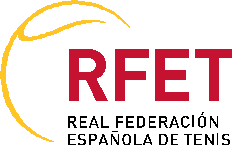 CAMPEONATO REGIONAL ALEVIN COPA CAMPEONATO REGIONAL ALEVIN COPA CAMPEONATO REGIONAL ALEVIN COPA CAMPEONATO REGIONAL ALEVIN COPA CAMPEONATO REGIONAL ALEVIN COPA CAMPEONATO REGIONAL ALEVIN COPA CAMPEONATO REGIONAL ALEVIN COPA CAMPEONATO REGIONAL ALEVIN COPA CAMPEONATO REGIONAL ALEVIN COPA CAMPEONATO REGIONAL ALEVIN COPA CAMPEONATO REGIONAL ALEVIN COPA CAMPEONATO REGIONAL ALEVIN COPA CAMPEONATO REGIONAL ALEVIN COPA CAMPEONATO REGIONAL ALEVIN COPA CAMPEONATO REGIONAL ALEVIN COPA CAMPEONATO REGIONAL ALEVIN COPA Inscripciones a la Prueba:Inscripciones a la Prueba:Individual Alevin Femenino Individual Alevin Femenino Individual Alevin Femenino Individual Alevin Femenino Individual Alevin Femenino Individual Alevin Femenino Individual Alevin Femenino Individual Alevin Femenino Individual Alevin Femenino Individual Alevin Femenino Juez Árbitro :Juez Árbitro :Hernandez Quicios, FranciscoHernandez Quicios, FranciscoHernandez Quicios, FranciscoHernandez Quicios, FranciscoHernandez Quicios, FranciscoHernandez Quicios, FranciscoHernandez Quicios, FranciscoHernandez Quicios, FranciscoHernandez Quicios, FranciscoHernandez Quicios, FranciscoLicenciaApellidos, NombreApellidos, NombreApellidos, NombreApellidos, NombreApellidos, NombreF.Nac.F.Nac.Rank.PuntosCat. JugadorExtr.Extr.Extr.Cantidad de Inscripciones: 12Cantidad de Inscripciones: 12Cantidad de Inscripciones: 12Cantidad de Inscripciones: 12Cantidad de Inscripciones: 12Cantidad de Inscripciones: 12Cantidad de Inscripciones: 12Cantidad de Inscripciones: 12Cantidad de Inscripciones: 12Cantidad de Inscripciones: 12Cantidad de Inscripciones: 12Cantidad de Inscripciones: 12Cantidad de Inscripciones: 12